 Warwick Toy Library Membership Form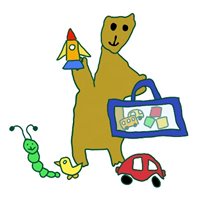 September 2019 – July 2020Membership fees: £12.00 per year (school year) or £5.00 per termFamilies in receipt of benefits will be exempt from these fees when evidence provided (please bring evidence when you hand in your form)Memberships started before 18th July 2019 will continue until July 2020. Membership is renewable every year.Please indicate your payment method:□	Cash □	Cheque made payable to Warwick Nursery School-WCC□	Internet banking - please state your surname as referenceAccount No: 00714138Sort Code: 30-94-93Whichever way you choose to pay please return your form to Warwick Toy Library at the address below.Please sign the declaration on the back of this form.Declaration:I agree to adhere to the Warwick Toy Library Terms of Membership and will use all toys according to the Warwick Toy Library Safety Policy.  I understand the information on this form will be kept for administrative purposes by Warwick Toy Library and processed in accordance with the Data Protection Act 2018I give my consent for my contact details to be used to inform me about future Toy Library events.  Please tick below:     You have the right to withdraw consent at any time by informing us at the address below in writing. □ I am interested in volunteering in Toy Library and agree to be contacted.Signed:………………………………………………………………………………………  Print Name:…………………………………………………………………………………Date:……………………………………..To be completed by staff:Contact Name:Address:Postcode:Contact number:Email address:Ages of children:YESNODate membership form received:Proof of evidence seen for exemption of feesDate seen:Seen by:                Amount Paid:Date of payment:Method of payment:Cash/Cheque/Bank paymentUsername:Date membership card given: